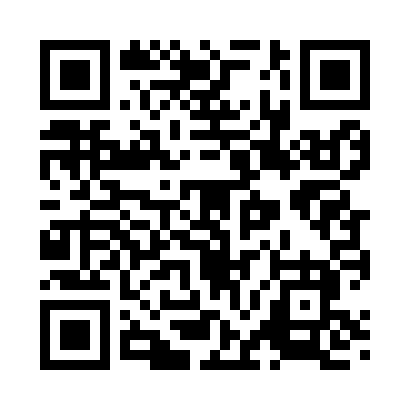 Prayer times for Bestland, Virginia, USAMon 1 Jul 2024 - Wed 31 Jul 2024High Latitude Method: Angle Based RulePrayer Calculation Method: Islamic Society of North AmericaAsar Calculation Method: ShafiPrayer times provided by https://www.salahtimes.comDateDayFajrSunriseDhuhrAsrMaghribIsha1Mon4:185:501:125:058:3310:052Tue4:195:501:125:058:3310:043Wed4:195:511:125:068:3310:044Thu4:205:511:125:068:3310:045Fri4:215:521:125:068:3310:036Sat4:225:521:125:068:3310:037Sun4:225:531:135:068:3210:028Mon4:235:531:135:068:3210:029Tue4:245:541:135:068:3210:0110Wed4:255:551:135:068:3110:0111Thu4:265:551:135:068:3110:0012Fri4:275:561:135:068:309:5913Sat4:285:571:135:068:309:5914Sun4:295:571:145:068:299:5815Mon4:305:581:145:068:299:5716Tue4:315:591:145:068:289:5617Wed4:325:591:145:068:289:5518Thu4:336:001:145:068:279:5519Fri4:346:011:145:068:279:5420Sat4:356:021:145:068:269:5321Sun4:366:031:145:068:259:5222Mon4:376:031:145:068:249:5123Tue4:386:041:145:068:249:5024Wed4:396:051:145:068:239:4825Thu4:406:061:145:068:229:4726Fri4:416:071:145:058:219:4627Sat4:426:071:145:058:209:4528Sun4:446:081:145:058:209:4429Mon4:456:091:145:058:199:4330Tue4:466:101:145:048:189:4131Wed4:476:111:145:048:179:40